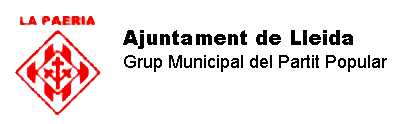 EL GRUP MUNICIPAL DEL PARTIT POPULAR A L´AJUNTAMENT DE LLEIDA, i en el seu nom la Presidenta Dolors López Aguilar, d´acord amb el que disposa el Règim de Sessions Plenàries, sotmet a la consideració del Ple la següent  MOCIÓ: PER LA DEFENSA DELS REGADIUS DE LLEIDA I SUPORT A LES COMUNITATS DE REGANTS El passat 20 de gener de 2016 va entrar en vigor el Reial Decret 1/2016, de 8 de gener, mitjançant el qual s’aprova la revisió dels Plans Hidrològics competència de l’Estat, entre ells el de la conca de l’Ebre.Els plans hidrològics, corresponents al període 2016-2021, s'han sotmès prèviament a un ampli procés d'informació pública i han estat informats favorablement i per una àmplia majoria pel Consell Nacional de l'Aigua, amb més del 80% de vots a favor. Pel que afecta al Pla Hidrològic de l’Ebre, ha tingut el vist i plau de 8 de les 9 comunitats afectades.Entre les millores d’aquests plans, es contemplen unes inversions fins a 2021 de més de 17.500 milions d'euros per a l'execució de les actuacions previstes als programes de mesures de cada Pla, dels quals el 65% correspon a mesures destinades a complir els objectius ambientals i objectius de protecció enfront d'inundacions, mentre que el 35% restant s'englobaria dins de les mesures previstes per a la satisfacció de les demandes i altres usos sectorials relacionats amb l'aigua.El Pla Hidrològic de l’Ebre busca guardar un equilibri entre els usos de l’aigua.D’una banda les concessions de reg atorgades. Els nous projectes de regadiu a Lleida suposen 60 mil noves hectàrees, majoritàriament a l’àmbit del Segarra Garrigues, les quals són totes per aspersió o degoteig, suposant el màxim aprofitament de l’aigua.De l’altra la conservació del medi natural, assegurada pels cabals ecològics. El nou Pla Hidrològic de la demarcació hidrogràfica de l’Ebre determina un increment del cabal ecològic mínim del riu Segre al seu pas per la ciutat de Lleida, que va dels 3,5 m3/s als 5 m3/s. Aquest volum d’aigua mínima es completarà amb avingudes puntuals de 20 m3/s durant períodes de 8 hores amb l’objectiu de prevenir la proliferació de macròfits i de simúlids, millorant així la qualitat ambiental del riu. (Annex XII).Al mateix temps, les previsions de regadius permeten un cabal ecològic al Delta de l’Ebre de 3.370 hectòmetres cúbics a l’any, la qual cosa garanteix la seva supervivència; mentre que si es donessin els 9.900 h3/any, els regadius es veurien greument afectats.El Pla Hidrològic de l’Ebre preveu la construcció de nous embassaments que garantiran un cabal regular tot l’any, evitant períodes de sequera i de grans avingudes.L’aprovació d’aquest Pla també garanteix els ajuts de la Unió Europea als Plans de Desenvolupament rural, que per a Catalunya suposen 384,5 milions d’euros. Ajuts condicionats a l’existència de plans hidrològics adaptats a la normativa europea.Lleida és una província eminentment agrícola i ramadera. L’aigua esdevé un element determinant en la producció agroalimentària i cal continuar treballant en la defensa d’aquest model econòmic.La millora dels regadius per aconseguir una eficiència i un estalvi és una línia en la que s’està treballant. Però no es pot limitar l’aigua al reg fins que aquest nou sistema no estigui completament implantat.Per això necessita el suport de totes les administracions. Són necessaris ajuts a les inversions en modernitzacions dels regs històrics que garanteixin obtenir la mateixa producció amb menys aigua.És per aquests motius que el Grup Municipal del Partit Popular proposa al Ple l’adopció dels següentsACORDSPRIMER.- L’Ajuntament de Lleida mostra el seu suport a les diferents comunitats de regants de les Terres de Lleida en les seves necessitats d’aigua de reg.SEGON.- L’Ajuntament de Lleida insta al Govern de la Generalitat a garantir el seu suport als nous regadius per als regants de les Terres de Lleida i a la millora dels històrics.TERCER.- L’Ajuntament de Lleida insta a la Confederació Hidrogràfica de l’Ebre a garantir el cabal mínim de 3,5 m/s3 a 5 m/s3 del riu Segre al seu pas per la ciutat de Lleida, amb el compromís d’estudiar incrementar aquest cabal en la propera revisió del Pla Hidrològic de l’Ebre.QUART.- Donar trasllat d’aquests acords al Govern de la Generalitat, al Govern d’Espanya, als Grups Parlamentaris del Parlament de Catalunya i del Congrés de Diputats, i a les comunitats de regants de les Terres de Lleida.Dolors López AguilarGrup Municipal PP a l´Ajuntament de LleidaLleida, 19 de Febrer de 2016IL·LUSTRÍSSIM SR. ALCALDE DE L’AJUNTAMENT DE LLEIDA 